07-172 Т-1530/1530В первый в СССР трубоукладчик на собственной гусеничной базе с агрегатами трактора С-100/Т-100М, грузоподъемность до  15 тн, привод механический, для труб диаметром до 820 мм, высота подъема до 4/5 м, рабочий вес 24/24.9 тн, КДМ-100 или Д-108 100/108 лс, 5.46/4.43 км/час, ОМЗ г. Очер, 1957/65 - конец 70-х г.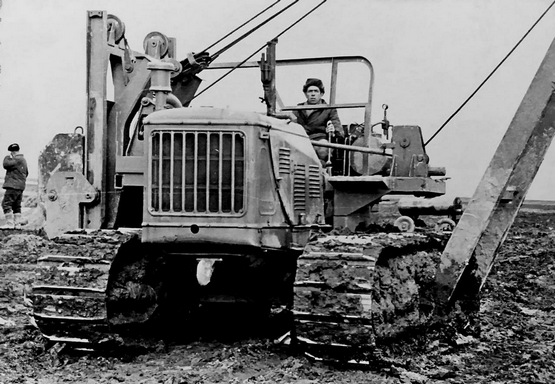 О заводе-изготовителе.Очёрский машиностроительный завод расположен в г. Очер Пермского края на р. Очер, правом притоке р. Камы, заложен по указу Берг-коллегии в 1759 г. А. С. Строгановым и пущен в 1761 в качестве железоделательного. При заводе возник пос. Очер (с 1950 г. - город). С 1955 г. завод специализируется на выпуске тракторных дизель-электрокранов МК-1 грузоподъемностью 8 тонн, трубоукладчиков ТЛ-4 и битумных установок. Из книги: Скорынин А. К. Повести Очерского завода: [К 225-летию з-да ]. Пермь: Кн. изд-во, 1985. « В декабре 1955 г. были изготовлены два опытных трубоукладчика-первенца ТЛ-4, а в новом сборочном цехе выстроились в нужном порядке еще 15 оснований рам для следующих машин — задел на первый квартал будущего года. В январе 1956 года выпущено 9 трубоукладочных машин. В феврале -13. В марте - 18. В апреле -30.     На строительстве газопровода Ставрополь — Москва (1955-56 г.) выяснилось: нужны более мощные машины для укладки труб диаметром 720 миллиметров. И очерские машиностроители развернули работы по созданию трубоукладчика Т15-30, в полтора раза превышающего по грузоподъемности все существующие и, в частности, выпускаемые заводом. В феврале 1957 года собрали первый опытный образец. В марте еще два трубоукладчика новой модели отправили на промышленные испытания в полевые условия. Трудности же, которые пришлось преодолеть в эти два-три месяца, были принципиальными: до сих пор наша промышленность не поставляла народному хозяйству мощных тракторов, удовлетворивших бы требованиям, предъявляемым к трубоукладочной технике. Для нового трубоукладчика нужен был трактор с жесткой прочной рамой, увеличенной опорной площадью и повышенной проходимостью. Предстояло создать, используя двигатель, механизмы управления и другие узлы трактора С-80, совершенно иную конструкцию машины — базу для монтажа механизмов Т15-30. Пришлось увеличить расстояние между гусеницами, удлинить сами гусеницы, соответственно увеличив количество опорных катков. Немало повозились и с изготовлением цельносварной нижней рамы, а также с бортовыми редукторами лебедки, с изготовлением других узлов. Впервые был применен на этой машине откидной контргруз с гидравлическим управлением. При помощи techstory.ru. Спасибо! Краны-трубоукладчики начали создавать в начале прошлого столетия, когда появилась необходимость в строительстве магистральных трубопроводов для транспортирования нефти и других жидких продуктов. Именно специфика сооружения трубопроводов, заключающаяся в необходимости опускания в протяженную траншею протяженной трубы и одновременного продвижения крана-трубоукладчика вдоль траншеи, предопределила конструктивную схему этой машины как крана с боковой неповоротной в плане стрелой. Первый нефтепровод в нашей стране Баку—Батуми был построен еще до Великой Октябрьской социалистической революции. А первый отечественный кран-трубоукладчик был создан в 1934 г. Но до Великой Отечественной войны краны-трубоукладчики в нашей стране фактически не выпускали. Трубопроводы были не больших диаметров до 400 мм и их сооружали без кранов-трубоукладчиков, с помощью оснащенных ручными полиспастами треног. В послевоенные годы потребность в трубопроводном транспорте увеличилась, диаметры возросли до 720 мм и появилась новая отрасль машиностроения по выпуску кранов-трубоукладчиков. Трубоукладчики создавались на базе серийных гусеничных тракторов без существенного изменения их конструкции (ТЛ-3, ТЛ-4, ТЛДТ-54, ТЛГ-4М, ТО-1224, ТБ1232), так и на специальных гусеничных базах, в которых широко используются узлы серийных тракторов (Т614, Т-1530, ТО-2550, Т-3560), что позволяло значительно увеличить грузоподъемность. Кран-трубоукладчик Т-1530 стреловой, с боковой неповоротной стрелой предназначен для работ на строительстве магистральных трубопроводов наружным диаметром до 720 мм, где он может выполнять операции по сопровождению очистных и изоляционных машин, по спуску изолированного трубопровода в траншею, производить погрузочно-разгрузочные работы и т.д. Базой крана является трактор С-80. Кран-трубоукладчик дизельный (двигатель КДМ-46), грузоподъемностью от 6 до 15 т на вылете стрелы от 5 до 1 м и моментом устойчивости 30 тс. м; имеет сварную А-образную стрелу коробчатого сечения длиной 6,9 м и подъемную швеллерную раму с передвижным противовесом. В конструкцию трактора С-80 внесены следующие изменения: гусеничный ход трактора удлинен на 815 мм; с каждой стороны его установлено дополнительно по три опорных катка и по шесть башмаков-траков; удлинены рамы тележки с соответствующей перестановкой натяжного колеса и удлинением штока натяжного устройства; ширина гусеничной ленты увеличена с 500 до 670 мм; вместо рессорной подвески и поворотных устройств создана жесткая рама гусеничного хода. По сути Т-1530 был первым советским трубоукладчиком с собственной ходовой.Кран имеет одновальную 2-барабанную лебедку подъема груза и стрелы с приводом от вала отбора мощности трактора С-80 через фрикционную муфту, цепную передачу и шестеренчатый редуктор. Контргруз откидной с одновременным выдвижением по вертикальной раме (при помощи цепной передачи). В придвинутом к трубоукладчику положении контргруз находится внизу. Перемещение центра тяжести при откидывании по горизонтали составляет 1700 мм. Гидроцилиндр подъема и опускания рамы противовеса приводится от лопастного насоса двойного действия Л1Ф-35.Тормоза лебедки подъема груза и стрелы - механические, ленточного типа. Управление механизмами крана - рычажное. Изготавливался Очерским машиностроительным заводом (Пермская обл., г. Очер) с 1957 г. При снятии с производства в июне 1958 г. базового трактора С-80, заменён трактором С-100 (двигатель КДМ-100), а позже с 1964 г. - трактором Т-100М (двигатель Д-108). В середине 1960-х г. в целях повышения рабочих характеристик и надежности редукторы отбора мощности и приводы лебедки трубоукладчика подверглись коренной переделке. Модернизированная модель получила индекс Т-1530В. Рабочий наружный диаметр трубопроводов увеличился до 820 мм, рабочий вес - с 24 до 24.9 тн, а момент устойчивости -  с 300 до 412 кН×м. Выпуск продолжался до конца 1970-х годов. По объективным причинам эта легендарная модель трубоукладчика продолжения не получила.Технические характеристики трубоукладчиковПоказателиМарка трубоукладчиков.Марка трубоукладчиков.Марка трубоукладчиков.Марка трубоукладчиков.Марка трубоукладчиков.Марка трубоукладчиков.Марка трубоукладчиков.Марка трубоукладчиков.ПоказателиТГ-61ТО-1224В  Т-1530ВТГ-124Г-201Т-3560МТГ-502ТГ-50212345678 8 Грузоподъемность, т6,34,5 - 126 - 1512,52012 - 1550 50 Момент устойчивости кН×м16,033,641234050073511001100Вылет крюка, м5,01 - 4,51 - 55,66,01,7 - 6,57,5 7,5 Макс. высота подъема крюка, м4,854,65,05,25,45,96,26,2Глубина опускания крюка при макс. вылете, м3,02,02,02,02,02,02,02,0Скорость подъема груза, м/мин8,37;167;167,85,88;157,87,8Скорость опускания груза, м/мин8,39;209;207,811,98;157,87,8Скорость передвижения, м/мин: Скорость передвижения, м/мин: Скорость передвижения, м/мин: Скорость передвижения, м/мин: Скорость передвижения, м/мин: Скорость передвижения, м/мин: Скорость передвижения, м/мин: Скорость передвижения, м/мин: Скорость передвижения, м/мин: - вперед1,84 - 6,52,36 - 6,452 - 5,463,7 - 10,272,5 - 6,752,09 - 6,680 - 10,18 0 - 10,18 - назад2,3 - 4,82,79 - 7,612,71 - 4,433,56 - 9,91,97 - 5,53,080 - 10,18 0 - 10,18 Макс.  давление левой гусеницы, кПа117237171245188245294294Макс. тяговое усилие на ведущем колесе, кН10211212915,5220223540540Марка базового трактораДТ-75Т-100МT-100MТ-130.1.Г-1Т-130Д-804МТ-330Т-330Двигатель:Двигатель:Двигатель:Двигатель:Двигатель:Двигатель:Двигатель:Двигатель:Двигатель:- маркаСМД-14НД-108Д-108Д-160Д-1608ДВГ-3306Д155-4 6Д155-4 мощность, кВт808080118,4132132188188Дорожный просвет, мм450331420479427440600600Основные размеры (с вертикально поднятой стрелой и придвинутым контргрузом), мм: Основные размеры (с вертикально поднятой стрелой и придвинутым контргрузом), мм: Основные размеры (с вертикально поднятой стрелой и придвинутым контргрузом), мм: Основные размеры (с вертикально поднятой стрелой и придвинутым контргрузом), мм: Основные размеры (с вертикально поднятой стрелой и придвинутым контргрузом), мм: Основные размеры (с вертикально поднятой стрелой и придвинутым контргрузом), мм: Основные размеры (с вертикально поднятой стрелой и придвинутым контргрузом), мм: Основные размеры (с вертикально поднятой стрелой и придвинутым контргрузом), мм: Основные размеры (с вертикально поднятой стрелой и придвинутым контргрузом), мм: - длина4400423043804393480054006775- ширина3500434043204420420042605790 5790 - высота6200606065606480727578608950 8950 Масса, т13,419,324,921,62835,763,0 63,0 ИзготовительМосковский «Газстроймаш» МиннефтегазстрояЧебаркульский РМЗ, Очерский машиностроительный з-дБакинский з-д им. СардароваОчерский машиностроительный заводОчерский машиностроительный заводСтерлитомакский завод строительных машинСтерлитомакский завод строительных машинИзготовительМосковский «Газстроймаш» МиннефтегазстрояОчерский машиностроительный з-дОчерский машиностроительный з-дБакинский з-д им. СардароваОчерский машиностроительный заводОчерский машиностроительный заводСтерлитомакский завод строительных машинСтерлитомакский завод строительных машин